Больше слов, больше интеллекта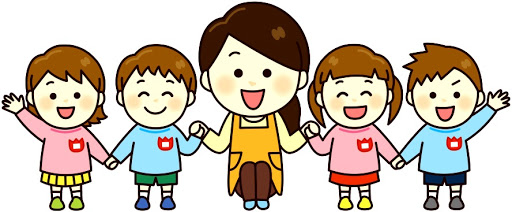 Как известно, в современном мире, красивая и правильная речь - символ высокой культуры и хорошего образования. Поэтому, чтобы  ребенок легко мог общаться с окружающими и четко выражать свои мысли, заботиться о его языке нужно с детства.Увеличение словаря малыша тесно связано с развитием мышления и других психических процессов, с одной стороны, и компонентов всей структуры речи, с другой. Поэтому, обогащая, уточняя словарный запас ребенка, мы одновременно формулируем грамматический строй языка и развиваем связную речь.Самый активный период пополнения словарного запаса ребенок переживает с 2 до 3 лет. В этом возрасте многие дети неправильно произносят звуки, и поэтому могут возникнуть определенные неудобства контакта с окружающими. В 3-4 года ребенок уже знает тысячу слов. Он совершенно правильно использует личные местоимения, все больше задает вопросов, обожает рассказывать, что нарисовано на картинке, сравнивать большое и маленькое, красивое и некрасивое. В 4-5 лет наиболее развитые дети начинают замечать недостатки своей речи, стесняются говорить, избегают слов с «трудными» звуками.Регулярно увеличивая словарный запас, ребенок параллельно усложняет предложения. «С помощью слов малыш обозначает лишь то, что доступно его пониманию. В связи с этим в его словаре рано появляются слова конкретного значения, позднее слова обобщающего характера. Также пополнение словарного запаса зависит от расширения представлений ребенка об окружающем мире». К пяти-шести годам он обычно говорит уже совершенно правильно. Активный словарь у детей увеличивается до 2500-3000 слов.«Важнейшим фактором развития речи, в том числе и обогащения словаря, выступает общение взрослых с ребенком. Если в начале жизни человечка контакт со взрослым носит односторонний и эмоциональный характер, то в дальнейшем ребенок начинает общаться с помощью языка и контакт переходит в двустороннюю форму. В связи с этим развитие словаря во многом определяется социальной средой, где воспитывается ребенок. Возрастные нормы варьируются в зависимости от социально-культурного уровня семьи».Для того чтобы словарный запас ребенка становился богаче, самим педагогам и родителям придется последить за своей иногда далеко не идеальной речью. Важно, чтобы разговор взрослых был наполнен более яркими и выразительными словами и выражениями. Ребенок должен не просто знать слова, а применять их на практике. Для этого с детьми нужно как можно больше общаться и читать им книги.Существует мнение, что особенно полезны в этом плане стихи. Слушая и повторяя, ребенок учится напевать слова, что значительно облегчает процесс их заучивания. Через стихи ребенок узнает, что существуют разные слова с одинаковым звучанием и разные слова со схожим значением.Учимся играючиНичто другое, кроме игры, так сильно и надолго не заинтересует ребенка. Именно с помощью этого несложного процесса вы можете пополнить его словарный запас.К одним из наиболее простых занятий по обогащению, уточнению и активизации словаря ребенка можно отнести тематические прогулки.Когда ребенок с родителями путешествует в аптеку, магазин, идет мимо стройки, родителям следует разговаривать о данном объекте с малышом.   Взрослые должны рассказывать, показывать новые предметы. Также с помощью игр и дидактических упражнений (лото, предметных и тематических картинок и т. п.) малютка узнает новые слова. Во время таких занятий рекомендуется использовать некоторые приемы:называние предмета (или явления) и его толкование: например, аквариум - это стеклянный ящик, где живут рыбки (рекомендуется применять с 3 лет);подбор эпитетов: можно спросить, какие бывают собаки: большие, сторожевые и т. д. (желательно с 4 лет);узнавание предмета по эпитету: например, острая, колкая - иголка (с 4 лет);«скажи по-другому»: заяц, зайчишка, зайка, зайчонок и т. д. (с 4 лет);объяснение происхождения слова: например, грузовик - машина, которая перевозит грузы (с 5 лет);Развитие речи и обогащение словарного запаса — это часть нашего курса подготовки детей к школе.Для работы с детьми в этом направлении можно использовать игры, представленные в картотеке. Такие игры можно рекомендовать и родителям (законным представителям).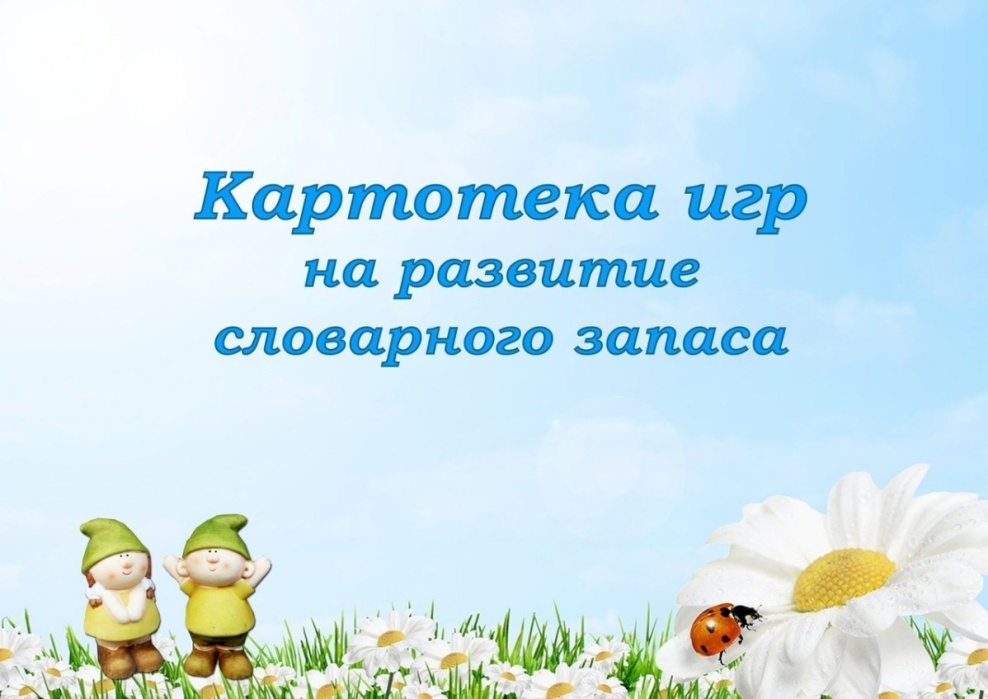 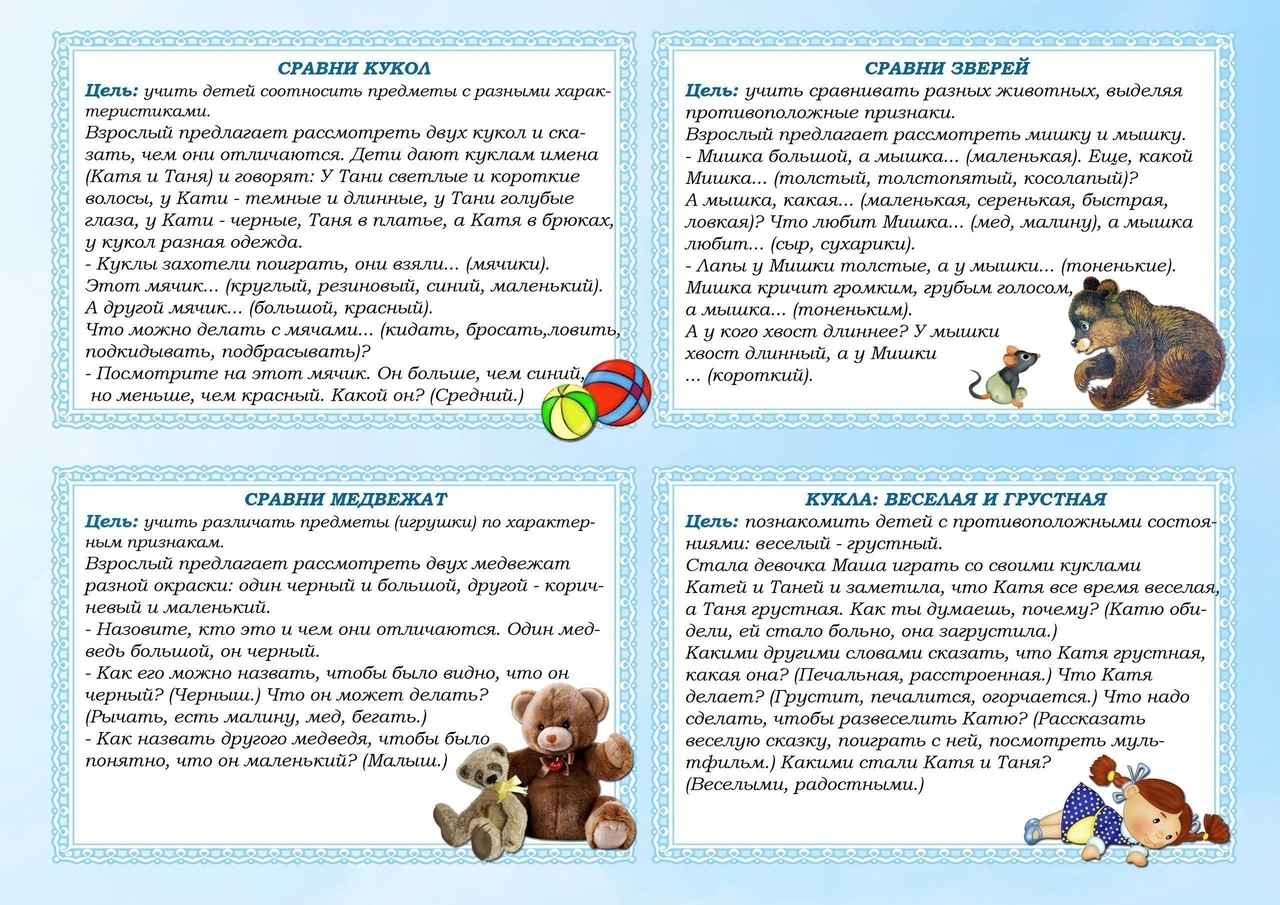 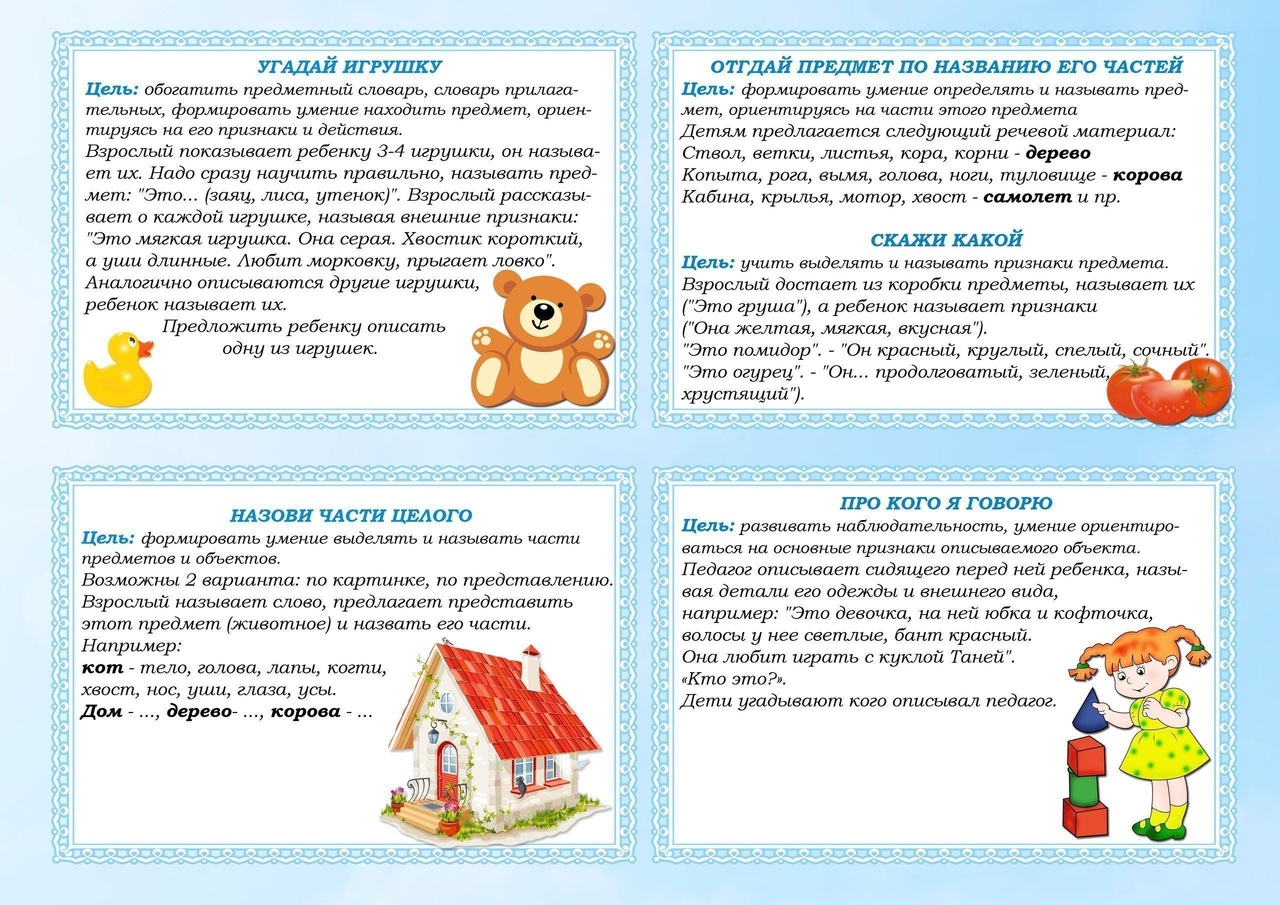 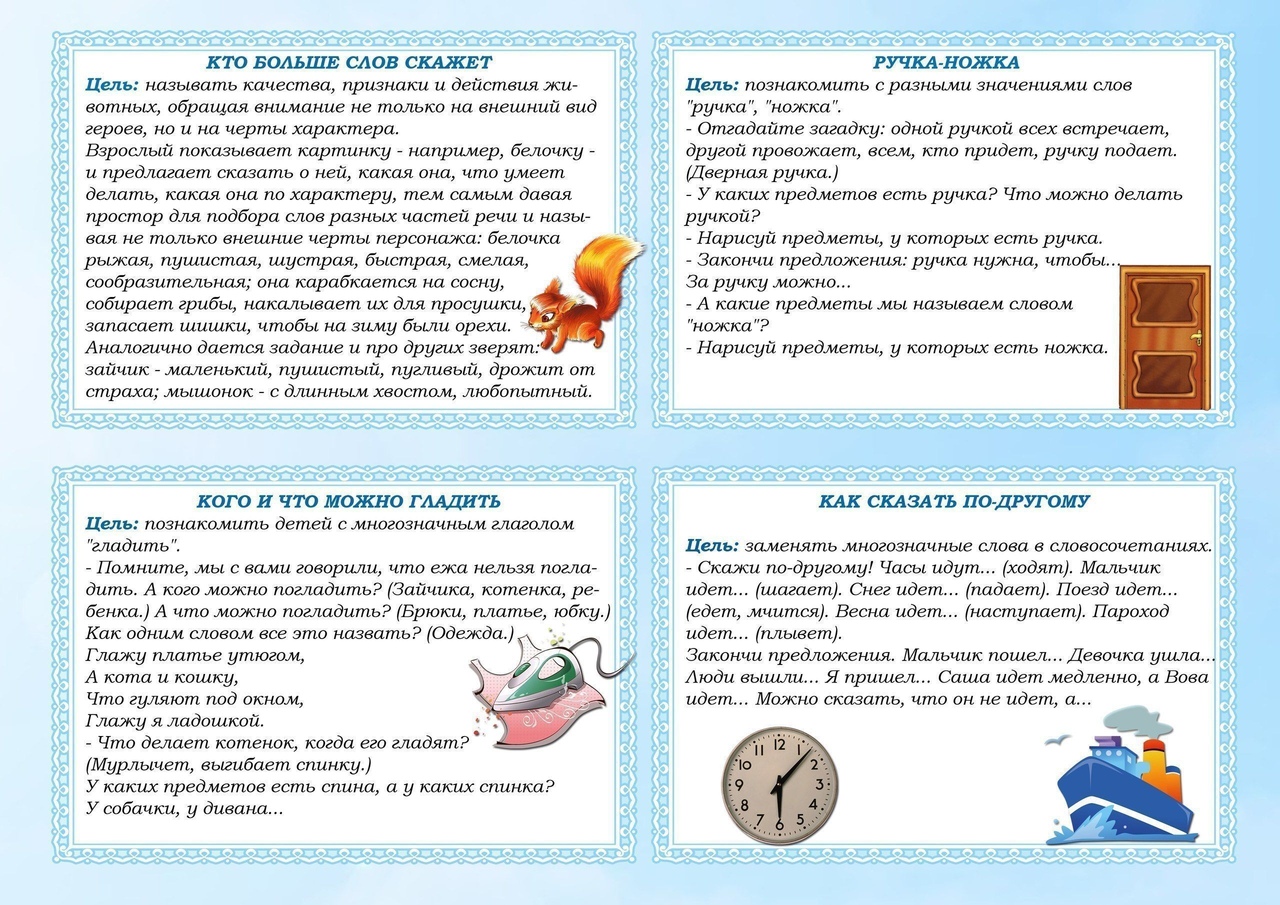 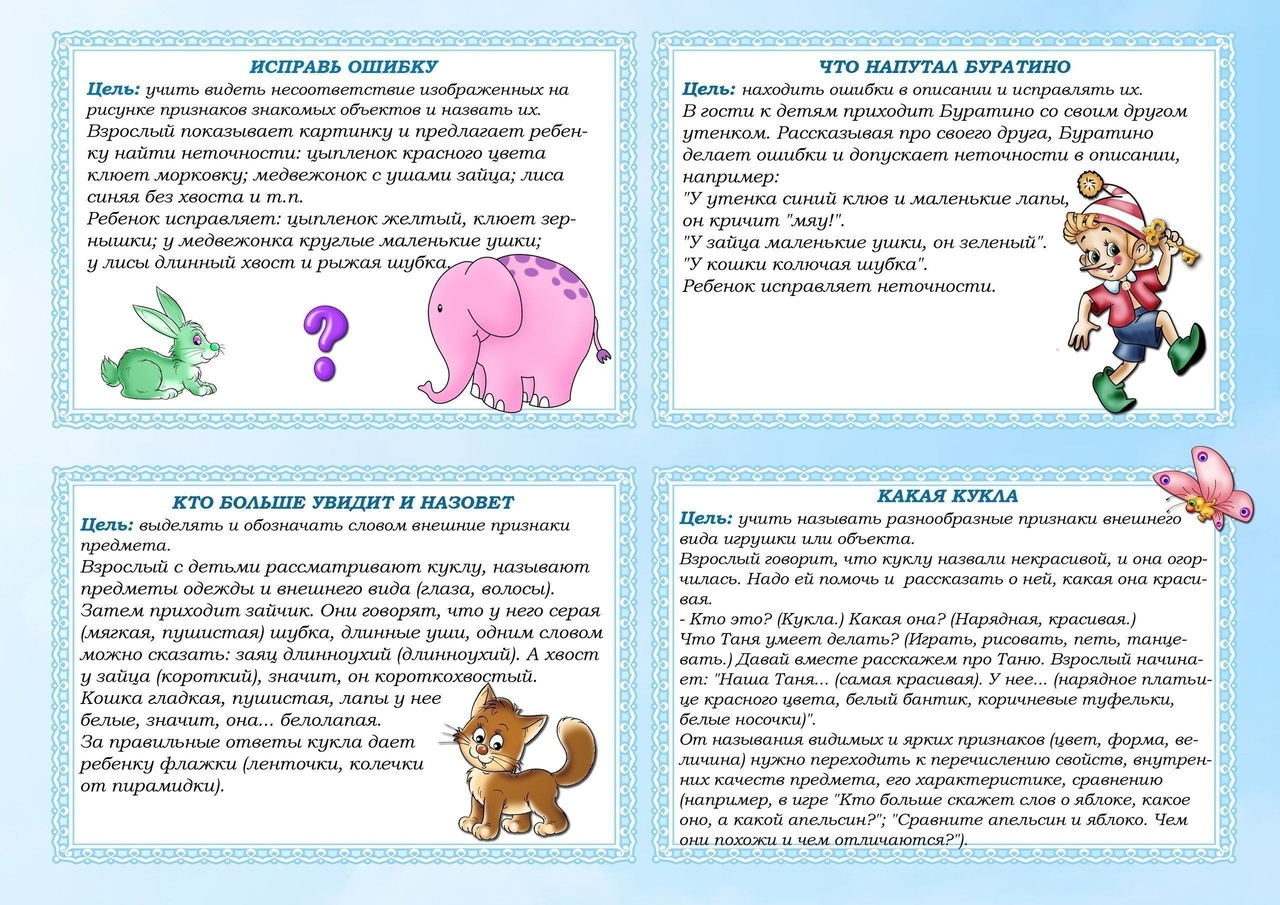 